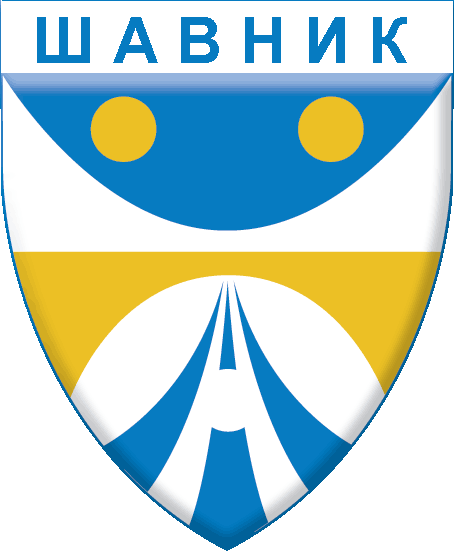 C R N A  G O R AOPŠTINA ŠAVNIK- PREDSJEDNIK-_____________________________________________________________________________________________________Na osnovu člana 29 stav 2 Zakona o javnim nabavkama Crne Gore („Službeni list Crne Gore” br. 42/11, 57/14, 28/15 i 42/17), člana 58 stav 3 Statuta opštine Šavnik (,,Sl.list RCG-opštinski propisi“, br. 36/04 i ,,Sl.list CG-opštinski propisi“, br. 24/08, 36/10, 18/15 i 26/16) i Pravilnika o sadržaju akta i obrascima za sprovođenje hitnih nabavki („Službeni list CG”, br. 49/17 i 54/17), Predsjednik Opštine Šavnik, donio jePRAVILNIK ZA POSTUPANJE OPŠTINE ŠAVNIK PRILIKOM SPROVOĐENJA POSTUPKA HITNE NABAVKEI UVODNE ODREDBEČlan 1Ovim Pravilnikom uređuje se način pokretanja, sprovođenja i okončanja postupka hitnih nabavki kada Opština Šavnik (u daljem tekstu: Naručilac) nije u mogućnosti da sprovede postupak javne nabavke i postupi u rokovima određenim Zakonom o javnim nabavkama ( u daljem tekstu: Zakon).Hitne nabavke izvršavaju se u cilju otklanjanja i sprečavanja opasnosti od nepredviđenih događaja na koje Naručilac nije mogao ili ne može da utiče, otklanjanja posljedica tih nepredviđenih događaja, ugroženosti zdravlja i života građana.Član 2Prilikom sprovođenja hitnih nabavki Naručilac mora poštovati načela javnih nabavki.Naručilac može da pokrene postupak hitne nabavke ako su za tu nabavku obezbijeđena finansijska sredstva budžetom ili na drugi način u skladu sa zakonom.Prije pokretanja postupka hitne nabavke organ lokalne uprave, odnosno služba, mora pribaviti potvrdu nadležnog organa lokalne uprave da su obezbijeđena finansijska sredstva za hitnu nabavku.Postupak hitne nabavke ni pod kojim uslovima ne smije se koristiti za sklapanje ugovora koji nemaju cilj naveden u članu 1 ovog Pravilnika ili koji traju više godina.Član 3Predmet nabavke mora se opisati na jasan, nedvosmislen, potpun i neutralan način koji osigurava usporedivost ponuda u pogledu uslova i zahtjeva koji su postavljeni.Opis predmeta nabavke ne smije odgovarati određenom ponudaču.U opisu predmeta nabavke navode se sve okolnosti koje su značajne za izvršenje ugovora, a time i za izradu ponude (npr. mjesto izvršenja, rokovi izvršenja, posebni zahtjevi u pogledu načina izvršenja predmeta nabavke i slično).Predmet nabavke se određuje na način da predstavlja tehničku, tehnološku, oblikovnu, funkcionalnu ili drugu objektivno odredivu cjelinu.Član 4Kriterijumi za izbor najpovoljnije ponude su:1) najniža ponuđena cijena ili2) ekonomski najpovoljnija ponuda Zahtjev za  dostavljanje ponuda obavezno sadrži metodologiju vrednovanja ponuda po utvrđenom kriterijumu.Član 5Procjenjivanje vrijednosti hitnih nabavki mora biti valjano određeno u trenutku početka postupka hitne nabavke ukoliko je primjenjivo, u skladu sa članom 44 stav 2 i 3 Zakona o javnim nabavkama.Procjena vrijednosti može se utvrditi na osnovu cijena prethodnih sličnih nabavki, kataloga ponudača ili istraživanja tržišta koje je prethodno urađeno u vrijeme konkretne nabavke.Procjenjivanje vrijednosti nabavke mora biti važeće u trenutku kada Naručilac zatraži ponude od potencijalnih ponudača.Izračunavanje procijenjene vrijednosti nabavke zasniva se na ukupnom iznosu, sa porezom na dodatu vrijednost (PDV-om).II POKRETANJE HITNE NABAVKEČlan 6Postupak hitne nabavke iniciraju organi lokalne uprave i službe, dostavljanjem Zahtjeva  Službeniku za javne nabavke, a pokreće se potpisivanjem Odluke o pokretanju nabavke od strane ovlašćenog lica Naručioca.Zahtjev za pokretanje hitne nabavke podnosi se odmah po saznanju da su ispunjeni uslovi iz člana 1 stav 2 Pravilnika.Podnosioci Zahtjeva za pokretanje hitne nabavke, predlažu namjanje jedan privredni subjekt ili više ponuđača kojima se dostavlja Zahtjev za dostavljanje ponuda, u skladu sa raspoloživim vremenom za nabavku i mogućnostima tržišta.U odluci iz stava 1 ovog člana navode se i razlozi i događaji koji su uticali na nemogućnost primjene postupaka javnih nabavki, u skladu sa Zakonom i posebnim propisimaIII SPROVOĐENJE POSTUPKA HITNE NABAVKEČlan 7Postupak hitne nabavke sprovodi Službenik za javne nabavke.Službenik za javne nabavke utvrđuje da li su ispunjeni svi uslovi za postupanje po Zahtjevu kojim se inicira postupak hitne nabavke, te ukoliko utvrdi da jesu, isti upućuje Ovlašćenom licu Naručioca na odobrenje, priprema Odluku o pokretanju postupka hitne nabavke, priprema zahtjev za dostavljenje ponuda, upućuje zahtjev za podnošenje ponuda, otvara i registruje pristigle ponude, sačinjava zapisnik o prijemu, pregledu, ocjeni i vrednovanju ponuda, priprema prijedlog obavještenja o ishodu hitne nabavke, a ako se postupak obustavi, priprema prijedlog obavještenja o obustavi postupka javne nabavke.Ukoliko Zahtjev za pokretanje hitne nabavke sadrži nedostatke, odnosno ne sadrži sve potrebne elemente, isti se bez odlaganja vraća podnosiocu Zahtjeva na ispravku i dopunu, koja mora biti učinjena u najkraćem mogućem roku.Ukoliko podnijeti zahtjev sadrži sve neophodne elemente, službenik za javne nabavke potpisuje zahtjev i isti se dostavlja na odobrenje Predsjedniku Opštine, koji potpisuje i ovjerava podnijeti Zahtjev.Član 8Prikupljanje ponuda sprovodi se na osnovu zahtjeva za dostavljanje ponuda.Član 9Zahtjev se upućuje na najmanje dvije adrese potencijalnih ponuđača, na dokaziv način elektronskom poštom, poštom ili na drugi način.Zahtjev se može dostaviti i na jednu adresu, kada zbog specifičnosti roba, usluga ili radova, kao i ograničenosti tržišta, nije moguće obezbijediti dva potencijalna ponuđača, što je potrebno navesti u Zahtjevu, odnosno Zapisniku o prijemu, pregledu, ocjeni i vrednovanju ponuda.Član 10Službenik za javne nabavke dužan je da prilikom sprovođenja postupka hitne nabavke u Zahtjevu obezbijedi ponuđaču rok za dostavljanje ponuda koji mora biti primjeren predmetu i stepeni hitnosti nabavke.Član 11Ponuda za hitnu nabavku dostavlja se putem faksa, elektronski (e-mail) ili na drugi način, u skladu sa zahtjevom za dostavljanje ponuda.Dostavljena ponuda mora sadržati naziv i sjedište, potpis i pečat ponuđača.Član 12Otvaranje ponuda može biti javno, što se definiše Zahtjevom za dostavljanje ponuda.O otvaranju ponuda ne sačinjava se poseban Zapisnik o javnom otvaranju ponuda, već se samo učesnicima saopštavaju podaci od značaja za ocjenu ispravnosti i vrednovanja ponuda, a prisutnost i okolnosti prilikom otvaranja ponuda registruju se u Zapisniku o prijemu, pregledu, ocjeni i vrednovanju ponuda.Član 13Ispunjenost uslova utrđenih zahtjevom za dostavljanje ponuda, ponudač može da dokazuje pisanom izjavom datom pod punom moralnom, materijalnom i krivičnom odgovornošću.Obrazac izjave iz stava 1 ovog člana čini sastavni dio zahtjeva za dostavljanje ponuda.Ponuda je pisana izjava volje ponuđača da isporuči robu, pruži usluge ili izvede radove u skladu sa uslovima i zahtjevima navedenim u Zahtjevu za dostavljanje ponuda.Ponuđač izražava cijenu ponude u eurima sa posebno iskazanim PDV-om.Cijena ponude piše se brojkama.U cijenu ponude moraju biti uračunati svi troškovi i popusti.Ponudač može do isteka roka za dostavljanje ponuda dostaviti samo jednu ponudu i ne može je menjati.  Ponude primljene nakon roka za dostavljanje ponuda neće biti razmatrane.Član 14Postupak pregleda i ocjena ponuda obavlja službenik za javne nabavke na osnovu uslova i zahtjeva iz zahtjeva za dostavljanje ponuda.Pregled i ocjena ponuda su tajni do donošenja obavještenja o ishodu postupka.O prijemu, pregledu ocjeni i vrednovanju ponuda sastavlja se Zapisnik o prijemu, pregledu ocjeni i vrednovanju ponuda.Službenik za javne nabavke na osnovu rezultata pregleda i ocjene ponuda podonosi predlog obavještenja o ishodu postupka sa pratećom dokumentacijom, na saglasnost   ovlašćenom licu naručioca.Ako su dvije ili više ponuda jednako rangirane prema kriterijumu za izbor najpovoljnije, kao najpovoljnija biće izabrana ponuda koja je pristigla ranije.Za izbor najpovoljnije ponude dovoljna je i jedna pristigla ponuda koja zadovoljava sve uslove navedene u zahtjevu za dostavljanje ponuda, pri čemu ostaje obaveza registrovanja svih subjekata kojima je upućen zahtjev.Nakon saglasnosti ovlašćene osobe naručioca šalje se obavještenje o ishodu postupka svim ponudačima koji su dostavili ponude.Obavještenje o ishodu postupka naručilac je obvezan, u roku od 8 (osam) časova, dostaviti svakom ponudaču faxom, elektronskom poštom ili na drugi način.Na obavještenje o ishodu postupka nije dopuštena žalba.Naručilac izvršenom dostavom obavještenja o ishodu postupka hitne nabavke, na dokaziv način,  stiče uslove za zaključenje ugovora o nabavci.Ugovor potpisuje ovlašćena osoba naručioca ili osoba koju ona ovlasti.Ugovor mora biti ograničenog trajanja, tako da odgovara samo neposrednim potrebama izvršenja konkretnog cilja zbog kojeg je nabavka pokrenuta.Član 15Odluku o pokretanju postupka hitne nabavke, obavještenje o ishodu postupka i ugovor/fakturu/račun o hitnoj nabavci naručilac u roku od tri dana od dana okončanja postupka hitne nabavke objavljuje na svojoj internet stranici i Portalu javnih nabavki organa uprave nadležnog za poslove javnih nabavki.IV OKONČANJE POSTUPKA JAVNE NABAVKEČlan 16Organi lokalne uprave koji su po osnovu hitne nabavke izvršili prijem roba i usluga, odnosno potvrdili izvršenje radova, dužni su da sačine Izvještaj o realizovanoj nabavci.Organi iz stava 1 ovog člana će Izvještaj o realizovanoj nabavci dostaviti Službeniku za javne nabavke, u roku od 8 (osam) dana od dana realizacije nabavke.V EVIDENCIJA O NABAVKAMAČlan 17Službenik za javne nabavke vodi posebnu evidenciju sprovednih hitnih nabavki.VI SUKOB INTERESAČlan 18O sukobu interesa na odgovarajući način primjenjuju se odredbe čl. 16, 17 i 18 Zakona.Izjave o nepostojanju sukoba interesa na strani naručioca i ponuđača naručilac će dostvaiti na obrascima 6 i 7.VII ZAVRŠNA ODREDBAČlan 19Sve izmjene i dopune ovog Pravilnika donose se na isti način kao i ovaj Pravilnik.Član 20Sastavni dio ovog Pravilnika su obrasci:Obrazac 1 – Odluka o pokretanju postupka hitne nabavkeObrazac 2 – Zahtjev za dostavljanje ponuda za hitnu nabavkuObrazac 3 – Zapisnik o prijemu, pregledu, ocjeni i vrednovanju ponudaObrazac 4 – Obavještenje o ishodu postupka hitne nabavkeObrazac 5- Zahtjev za pokretanje postupkaObrazac 6- Izjava naručioca o nepostojanju sukoba interesa Obrazac 7-Izjava o nepostojanju sukoba interesa na strani ponuđača, podnosioca zajedničke ponude, podizvođača/podugovaračaObrazac 8 –Izvještaj o realizovanoj nabavciČlan 21Ovaj Pravilnik je sastavni dio Knjige procedura i stupa na snagu danom donošenja, a objaviće se na sajtu Opštine Šavnik, www.savnik.mePREDSJEDNIK, Mijomir VujačićBroj:02-031-274Šavnik, 01.02.2018.god.OBRAZAC 1Naručilac______________Broj ___________________Mjesto i datum ________________Na osnovu člana 29 Zakona o javnim nabavkama („Službeni list CG“, br. 42/11, 57/14, 28/15 i 42/17) i Pravilnika o sadržaju akta i obrascima za sprovođenje hitnih nabavki („Službeni list CG“, broj ____), ovlašćeno lice   	(naziv naručioca)	     donosi ODLUKU                                                                                                                                                                                         o pokretanju postupka hitne nabavke(naziv i sjedište naručioca) pokreće postupak hitne nabavke za nabavku (vrsta i opis predmeta nabavke) .Sredstva za hitnu nabavku obezbijeđena su (izvor sredstava).Postupak hitne nabavke sprovešće službenik za javne nabavke u roku od ___ dana od dana donošenja ove odluke....Obrazloženje razloga hitnostiOvlašćeno lice naručioca _________________________(potpis ovlašćenog lica)M.P.OBRAZAC 2Naručilac ______________Broj _________      Mjesto i datum ___________________Na osnovu člana 29  Zakona o javnim nabavkama („Službeni list CG“, br. 42/11, 57/14, 28/15 i 42/17 ) i Pravilnika o sadržaju akta i obrascima za sprovođenje hitnih nabavki („Službeni list CG“, broj ____), ______(naručilac)_____ dostavljaZAHTJEV ZA DOSTAVLJANJE PONUDAZA HITNU NABAVKUI Podaci o naručiocu II  Predmet nabavke: robe usluge radoviIII  Opis predmeta nabavke: IV Procijenjena vrijednost nabavke:Procijenjena vrijednost nabavke sa uračunatim PDV-om __________ €;V  Tehničke karakteristike ili specifikacijeVI Način plaćanjaVII Rok isporuke robe, izvođenja radova, odnosno pružanja usluge: VIII  Kriterijum za izbor najpovoljnije ponude: najniža ponuđena cijena  						broj bodova  	  100	 ekonomski najpovoljnija ponuda, sa slijedećim podkriterijumima: najniža ponuđena cijena					broj bodova  		 rok isporuke roba ili izvršenja usluga ili radova		broj bodova  		 kvalitet								broj bodova  		 tekući troškovi održavanja					broj bodova  		 troškovna ekonomičnost					broj bodova  		 tehničke i tehnološke prednosti				broj bodova  		 program i stepen zaštite životne sredine, odnosno energetske efikasnosti				broj bodova  		 post-prodajno servisiranje i tehnička pomoć			broj bodova  		 garantni period, vrsta i kvalitet garancija i garantovana vrijednost					broj bodova  		 obezbjeđenje rezervnih djelova				broj bodova  		 post-garantno održavanje					broj bodova  		 estetske i funkcionalne karakteristike				broj bodova  		     _________________________________ 	                     broj bodova  		IX  Rok i način dostavljanja ponudaPonude se predaju  radnim danima od _________ do _________ sati, zaključno sa danom _________ godine do ________ sati.Ponude se mogu predati: neposrednom predajom na arhivi naručioca na adresi _______________. preporučenom pošiljkom sa povratnicom na adresi ________________. elektronskim putem na meil adresu _______________________.X Rok za donošenje obavještenja o ishodu postupkaXI Druge informacijeSlužbenik za javne nabavke                               	                            Ovlašćeno lice naručioca ______________________	 M.P.            	 ______________________________    Naručilac 	 	                        OBRAZAC 3Broj 	      Mjesto i datum 	ZAPISNIK O PRIJEMU, PREGLEDU, OCJENI I VREDNOVANJU PONUDApodnesenih po zahtjevu za dostavljanje ponuda broj _________ od ________  godine za nabavku  (opis predmeta nabavke)Službenik za javne nabavke ________________________, nakon izvršenog prijema pristupila/o je pregledu, ocjeni i vrednovanju ponuda,  (navesti dan i godinu početka rada) .Po zahtjevu za dostavljanje ponuda pristigle su, po redosljedu prijema, u roku određenom zahtjevom, ponude sljedećih ponuđača:Uslovi i dokazi  predviđeni  zahtjevom za dostavljanje ponuda:Pregled i ocjena ponuda:Ispravne ponude: (naziv ponuđača, sa ocjenom činjenica i razlozima za ocjenu ispravnosti ponuda u odnosu na uslove predviđene zahtjevom za dostavljanje ponuda)Neispravne ponude: (naziv ponuđača, sa ocjenom činjenica i razlozima za ocjenu neispravnosti ponuda u odnosu na uslove predviđene zahtjevom za dostavljanje ponuda)Vrednovanje ponuda:Službenik za javne nabavke je izvršio vrednovanje ispravnih ponuda: po kriterijumu najniža ponuđena cijena i:Ponudi ponuđača _________, za ponuđenu cijenu od ___________ eura, dodijeljeno  ________ boda/ova;Ponudi ponuđača _________, za ponuđenu cijenu od ___________ eura, dodijeljeno  ________ boda/ova;... Kriterijum ekonomski najpovoljnija ponuda sa sljedećim podkriterijumima:podkriterijum 1 _______________________ broj bodova ____________podkriterijum 2 _______________________ broj bodova ____________podkriterijum 3 _______________________ broj bodova ____________ ......Ukupno 100 bodovaRang lista ponuda po silaznom redosljedu:Na osnovu prosječnog broja bodova dodijeljenih ponudama po predviđenom kriterijumu, odnosno podkriterijumima utvrđena je sljedeća rang lista ponuda po silaznom redosljedu:   (Naziv ponuđača)            ukupan broj dodijeljenih bodova_____________   (Naziv ponuđača)            ukupan broj dodijeljenih bodova_____________   (Naziv ponuđača)            ukupan broj dodijeljenih bodova_____________.......Prijedlog ishoda postupka:Službenik za javne nabavke na osnovu rang liste ponuda predlaže ovlašćenom licu naručioca:  (naziv ponudjača) kao najpovoljniju ponudu za ponudjenu cijenu od ___________ eura;  obustavljanje postupka nabavke male vrijednosti. Službenik za javne nabavke:           (ime i prezime)          ,   ___( potpis)           ;Saglasan sa predlogom:Ovlašćeno lice naručioca :            (ime i prezime)          ,   ______( potpis)           ;	 Popis priloga: Predlog Obavještenja o ishodu postupka.Naručilac 	                              	OBRAZAC 4Broj 	      Mjesto i datum 	OBAVJEŠTENJE O ISHODU POSTUPKAHITNE NABAVKEI   Podaci o  naručiocu II Predmet nabavke: robe, usluge, radovi.III  Opis predmeta nabavke: IV Procijenjena vrijednost nabavke:Procijenjena vrijednost nabavke sa uračunatim PDV-om __________ €;V Ishod postupaka nabavke male vrijednosti je obustavljanje postupka nabavke ili  izbor najpovoljnije ponudeVI Razlozi za obustavljanje postupka nabavke:VII Rang lista ponuda po silaznom redosljedu:Na osnovu prosječnog broja bodova dodijeljenih ponudama po predviđenom kriterijumu, odnosno podkriterijumima utvrđena je sljedeća rang lista ponuda po silaznom redosljedu:   (Naziv ponuđača)            ukupan broj dodijeljenih bodova_____________   (Naziv ponuđača)            ukupan broj dodijeljenih bodova_____________   (Naziv ponuđača)            ukupan broj dodijeljenih bodova_____________.......VIII Naziv ponudjača čija je ponuda izabrana kao najpovoljnija:IX Cijena najpovoljnije ponudeX Sa izabranim ponuđačem naručilac će zaključiti ugovor  će realizovati predmetnu nabavku na osnovu računa/fakture.						Odgovorno lice naručioca – starješinaSlužbenik za javne nabavke                               	                                 Ovlašćeno lice naručioca ______________________	 M.P.            	______________________________    OBRAZAC 5ZAHTJEV ZA POKRETANJE HITNE NABAVKE                   Podnosilac zahtjeva,_____________________________________O d o b r a v a:Službenik za javne nabavke, 						Predsjednik,_________________________________					______________________________Dana, ___.___.___.god.	                                                                                      Dana, ___.___.___.god.__________________________________________1 Upisati procijenjenu vrijednost nabavki iz Plana2 Upisati konto, odnosno budžetsku poziciju sa kojeg se plaća nabavka, naročito u slučajevima kada nabavka nije samo da jedne pozicije3 Za nabavke radova i nabavke usluga (obavezno za slučajeve kod kojih je primjenljivo), a za nabavke roba mišljenje nadležnih institucija . U slučaju davanja zvaničnog mišljenja isto je sastavni dio zahtjeva4 U zavisnosti od predmetne nabavke, ukoliko ponuđač treba da ispuni određene uslove u pogledu tehničkih i/ili kadrovskih kapaciteta navesti koji su to uslovi i kako ih dokazati (kojim dokumentom, pregledom, izjavom...). Ukoliko nema takvog uslova ovo polje precrtati. 5 Upisati ukoliko se predlaže dostavljanje uzoraka, posebnih opisa ili fotografija roba sa obrazloženjem takvog zahtjeva6 Podkriterijum najniža ponuđena cijena je obavezan podkriterijum kod kriterijum „ekonomski najpovoljnija ponuda“ i to: za robe i radove najmanje 50 bodova, a za usluge najmanje 40 bodova.7 Ovaj i svi ostali podkriterijumi su opcioni, a potrebno je upisati predloženi broj bodova do 100 bodova ukupno...8 Prilikom odabira podkriterijuma iz prethodne tačke potrebno je voditi računa da moraju biti povezani sa predmetom nabavke, oblikovani na precizan i mjerljiv način i ne smije biti diskriminatorski. U ovo polje potrebno je upisati razloge za predloženi način vrednovanja, kao i dati predlog njihove kvantifikacije u bodove opisno i/ili matematičkim formulama (za primjenjljive slučajeve).9 Ukoliko je nabavka jednostavnija ili se radi o nabavci ≤ 3.000,00€ u ovo polje upisuju se svi potrebni podaci, ukoliko je nabavka složenija ili je nabavka preko 3.000,00€ u ovo polje upisuje se riječ „ ANEKS 1“ i tehnička specifikacija dostavlja se kao prilog ovog zahtjeva. . 10 Upisati podatke o lokaciji/lokacijama isporuke.11 Obavezno upisati predlog za minimalni i maksimalni rok isporuke od potpisivanja ugovora, koji bi bio prihvatljiv po mišljenju podnosioca zahtjeva. Može se upisati i „sukcesivno tokom cijele godine“ ili „ po dispozicijama tokom cijele godine“ za predmete kod kojih je predviđeno da isporuka bude tako organizovana i nije vremenski ograničena, prilikom čega se treba navesti dinamiku isporuke: jednom dnevno, sedmično, mjesečno i slično. 12 Upisati zahtijevani minimalni garantni rok koji mora da se zadovolji, pri čemu treba imati na umu da to treba da bude realan rok (naosnovu ispitivanja tržišta) koji neće biti diskriminatorski.13 Upisati koji su naši zahtjevi po ovom pitanju garancije kvaliteta.14 Upisati i opšte podatke o organu/službi koja će realizovati prijem 15 Upisati podatke o ispitivanju tržišta (ispitivanje iskustva drugih naručilaca, putem interneta, ankete, upitnici, prezentacije...)„ ANEKS 1“                             Podnosilac zahtjeva, 	             ______________________________________OBRAZAC 6IZJAVA NARUČIOCA (OVLAŠĆENO LICE, SLUŽBENIK ZA JAVNE NABAVKE I LICA KOJA SU UČESTVOVALA U PLANIRANJU JAVNE NABAVKE) O NEPOSTOJANJU SUKOBA INTERESA 	    (naručilac)	Broj: 	Mjesto i datum: 	U skladu sa članom 16 stav 5 Zakona o javnim nabavkama („Službeni list CG”, br.42/11, 57/14, 28/15 i 42/17) Izjavljujemda u postupku javne nabavke iz Plana javne nabavke broj ___ od ________ godine za nabavku (opis predmeta nabavke), nijesam u sukobu interesa u smislu člana 16 stav 4  Zakona o javnim nabavkama i da ne postoji ekonomski i drugi lični interes koji može kompromitovati moju objektivnost i nepristrasnost u ovom postupku javne nabavke.Ovlašćeno lice naručioca ______________________potpisSlužbenik za javne nabavke ______________________potpisLice koje je učestvovalo u planiranju  javne nabavke ______________________potpisOBRAZAC 7IZJAVA O NEPOSTOJANJU SUKOBA INTERESA NA STRANI PONUĐAČA,PODNOSIOCA ZAJEDNIČKE PONUDE, PODIZVOĐAČA /PODUGOVARAČA (ponuđač)	Broj: ________________Mjesto i datum: _________________Ovlašćeno lice ponuđača/člana zajedničke ponude, podizvođača / podugovarača
       (ime i prezime i radno mjesto)     , u skladu sa članom 17 stav 3 Zakona o javnim nabavkama („Službeni list CG“, br. 42/11, 57/14, 28/15 i 42/17) dajeIzjavuda nije u sukobu interesa sa licima naručioca navedenim u izjavama o nepostojanju sukoba interesa na strani naručioca, koje su sastavni dio predmetne Tenderske dokumentacije broj ___ od ________ godine za nabavku 	(opis predmeta)        , u smislu člana 17 stav 1 Zakona o javnim nabavkama i da ne postoje razlozi za sukob interesa na strani ovog ponuđača, u smislu člana 17 stav 2 istog zakona.Ovlašćeno lice ponuđača___________________________(ime, prezime i funkcija)___________________________(potpis)						M.P.OBRAZAC 8I Z V J E Š T A J o realizovanoj hitnoj nabavciRobe/usluge/radovi u svemu _________________________________(odgovaraju/ne odgovaraju) opisu predmeta iz tehničke specifikacije/predmjera radova, odnosno zaključenog ugovora. OVLAŠĆENO LICE PODNOSIOCA IZVJEŠTAJA:           _________________________________________________________                   (Ime i prezime, potpis)_______________________________________1 Upisuje se naziv krajnjeg korisnika-organbizacione jedinice koja je izvršila prijem roba, usluga ili potvrdila izvršenje radova.2 Upisati evidencioni broj hitne nabavke (EB HN), odnosno prepisati broj iz Odluke o pokretanju javne nabavke3 Upisati broj Ugovora, za slučajeve kada je predviđeno potpisivanje ugovora4 Upisati kratak opis predmeta nabavke. Nije potrebne upisivati svaku pojedinačnu stavku sa računa već samo generalni opis po kojem je tražena ponuda)Naručilac: Lice/a za davanje informacija:Adresa: Poštanski broj:Sjedište:PIB:  Telefon:Faks:E-mail adresa:Internet stranica: Ime ponuđača Sjedište ponuđača Način dostavljanja ponude Vrijeme dostavljanjaponude Naručilac:Kontakt osoba:Adresa: Poštanski broj:Grad:Identifikacioni broj:  Telefon:Faks:Elektronska pošta (e-mail):Internet adresa:Ponuđač:      Kontakt-osoba: Adresa: Poštanski broj: Grad:  Identifikacioni broj (PIB):Telefon: Fax: Elektronska pošta (e-mail): Internet adresa: 1.Predmet nabavke (naziv):Predmet nabavke (naziv):2.Razlog – cilj nabavke:Razlog – cilj nabavke:3.Redni broj iz Plana javnih nabavkiRedni broj iz Plana javnih nabavkiVRIJEDNOST NABAVKEVRIJEDNOST NABAVKEVRIJEDNOST NABAVKEVRIJEDNOST NABAVKEVRIJEDNOST NABAVKEVRIJEDNOST NABAVKEVRIJEDNOST NABAVKEVRIJEDNOST NABAVKE4.Procijenjena vrijednost (sa PDV-om):Procijenjena vrijednost (sa PDV-om):11115.Konto, odnosno budžetska pozicijaKonto, odnosno budžetska pozicija2_________________________________________________________ Prema Odluci o Budžetu za ______godinu, obezbijeđeno je ___________€ sa PDV-om, za predmetnu nabavku, od čega je dana ___.___.___.god., potrošeno ____________€ sa PDV-om, na osnovu potvrde, br. ________ od ___.____.____.god.2_________________________________________________________ Prema Odluci o Budžetu za ______godinu, obezbijeđeno je ___________€ sa PDV-om, za predmetnu nabavku, od čega je dana ___.___.___.god., potrošeno ____________€ sa PDV-om, na osnovu potvrde, br. ________ od ___.____.____.god.2_________________________________________________________ Prema Odluci o Budžetu za ______godinu, obezbijeđeno je ___________€ sa PDV-om, za predmetnu nabavku, od čega je dana ___.___.___.god., potrošeno ____________€ sa PDV-om, na osnovu potvrde, br. ________ od ___.____.____.god.2_________________________________________________________ Prema Odluci o Budžetu za ______godinu, obezbijeđeno je ___________€ sa PDV-om, za predmetnu nabavku, od čega je dana ___.___.___.god., potrošeno ____________€ sa PDV-om, na osnovu potvrde, br. ________ od ___.____.____.god.USLOVI ZA UČEŠĆE U POSTUPKU NABAVKE NA STRANU PONUĐAČAUSLOVI ZA UČEŠĆE U POSTUPKU NABAVKE NA STRANU PONUĐAČAUSLOVI ZA UČEŠĆE U POSTUPKU NABAVKE NA STRANU PONUĐAČAUSLOVI ZA UČEŠĆE U POSTUPKU NABAVKE NA STRANU PONUĐAČAUSLOVI ZA UČEŠĆE U POSTUPKU NABAVKE NA STRANU PONUĐAČAUSLOVI ZA UČEŠĆE U POSTUPKU NABAVKE NA STRANU PONUĐAČAUSLOVI ZA UČEŠĆE U POSTUPKU NABAVKE NA STRANU PONUĐAČAUSLOVI ZA UČEŠĆE U POSTUPKU NABAVKE NA STRANU PONUĐAČA6.DOZVOLE I LICENCE koje su obavezne za učešće u postupku hitne nabavke:DOZVOLE I LICENCE koje su obavezne za učešće u postupku hitne nabavke:3 (kada je primjenjljivo)3 (kada je primjenjljivo)3 (kada je primjenjljivo)3 (kada je primjenjljivo)7. Dodatni uslovi koje treba da ispuni ponuđačDodatni uslovi koje treba da ispuni ponuđač44448.Uzorak, opis, fotografija:Uzorak, opis, fotografija:5555KRITERIJUMI-PODKRITERIJUMIKRITERIJUMI-PODKRITERIJUMIKRITERIJUMI-PODKRITERIJUMIKRITERIJUMI-PODKRITERIJUMIKRITERIJUMI-PODKRITERIJUMIKRITERIJUMI-PODKRITERIJUMIKRITERIJUMI-PODKRITERIJUMIKRITERIJUMI-PODKRITERIJUMI9.      Predlog:KRITERIJUMA:     (zaokružiti)      Predlog:KRITERIJUMA:     (zaokružiti)Najniže ponuđena cijena;Ekonomski najpovoljnija ponuda;Najniže ponuđena cijena;Ekonomski najpovoljnija ponuda;Najniže ponuđena cijena;Ekonomski najpovoljnija ponuda;Najniže ponuđena cijena;Ekonomski najpovoljnija ponuda;10.Ekonomski najpovoljnija ponuda:(ukoliko je ovaj kriterijum odabran)Ekonomski najpovoljnija ponuda:(ukoliko je ovaj kriterijum odabran)Naziv podkriterijuma:Naziv podkriterijuma:Naziv podkriterijuma:Bodovi:10.Ekonomski najpovoljnija ponuda:(ukoliko je ovaj kriterijum odabran)Ekonomski najpovoljnija ponuda:(ukoliko je ovaj kriterijum odabran)1)najniža ponuđena cijena;1)najniža ponuđena cijena;1)najniža ponuđena cijena;610.Ekonomski najpovoljnija ponuda:(ukoliko je ovaj kriterijum odabran)Ekonomski najpovoljnija ponuda:(ukoliko je ovaj kriterijum odabran)2)rok isporuke roba ili izvršenja usluga ili radova;2)rok isporuke roba ili izvršenja usluga ili radova;2)rok isporuke roba ili izvršenja usluga ili radova;710.Ekonomski najpovoljnija ponuda:(ukoliko je ovaj kriterijum odabran)Ekonomski najpovoljnija ponuda:(ukoliko je ovaj kriterijum odabran)3)kvalitet3)kvalitet3)kvalitet10.Ekonomski najpovoljnija ponuda:(ukoliko je ovaj kriterijum odabran)Ekonomski najpovoljnija ponuda:(ukoliko je ovaj kriterijum odabran)4)tekući troškovi održavanja;4)tekući troškovi održavanja;4)tekući troškovi održavanja;10.Ekonomski najpovoljnija ponuda:(ukoliko je ovaj kriterijum odabran)Ekonomski najpovoljnija ponuda:(ukoliko je ovaj kriterijum odabran)5)troškovna ekonomičnost;5)troškovna ekonomičnost;5)troškovna ekonomičnost;10.Ekonomski najpovoljnija ponuda:(ukoliko je ovaj kriterijum odabran)Ekonomski najpovoljnija ponuda:(ukoliko je ovaj kriterijum odabran)6)tehničke i tehnološke prednosti;6)tehničke i tehnološke prednosti;6)tehničke i tehnološke prednosti;10.Ekonomski najpovoljnija ponuda:(ukoliko je ovaj kriterijum odabran)Ekonomski najpovoljnija ponuda:(ukoliko je ovaj kriterijum odabran)7)program i stepen zaštite životne sredine, odnosno energetske efikasnosti;7)program i stepen zaštite životne sredine, odnosno energetske efikasnosti;7)program i stepen zaštite životne sredine, odnosno energetske efikasnosti;10.Ekonomski najpovoljnija ponuda:(ukoliko je ovaj kriterijum odabran)Ekonomski najpovoljnija ponuda:(ukoliko je ovaj kriterijum odabran)8)post-prodajno servisiranje i tehnička pomoć;8)post-prodajno servisiranje i tehnička pomoć;8)post-prodajno servisiranje i tehnička pomoć;10.Ekonomski najpovoljnija ponuda:(ukoliko je ovaj kriterijum odabran)Ekonomski najpovoljnija ponuda:(ukoliko je ovaj kriterijum odabran)9)garantni period, vrsta i kvalitet garancija i garantna vrijednost;9)garantni period, vrsta i kvalitet garancija i garantna vrijednost;9)garantni period, vrsta i kvalitet garancija i garantna vrijednost;10.Ekonomski najpovoljnija ponuda:(ukoliko je ovaj kriterijum odabran)Ekonomski najpovoljnija ponuda:(ukoliko je ovaj kriterijum odabran)10)obezbjeđenje rezervnih djelova;10)obezbjeđenje rezervnih djelova;10)obezbjeđenje rezervnih djelova;10.Ekonomski najpovoljnija ponuda:(ukoliko je ovaj kriterijum odabran)Ekonomski najpovoljnija ponuda:(ukoliko je ovaj kriterijum odabran)11)post-garantno održavanje;11)post-garantno održavanje;11)post-garantno održavanje;10.Ekonomski najpovoljnija ponuda:(ukoliko je ovaj kriterijum odabran)Ekonomski najpovoljnija ponuda:(ukoliko je ovaj kriterijum odabran)12)estetske i funkcionalne karakteristike12)estetske i funkcionalne karakteristike12)estetske i funkcionalne karakteristike10.Ekonomski najpovoljnija ponuda:(ukoliko je ovaj kriterijum odabran)Ekonomski najpovoljnija ponuda:(ukoliko je ovaj kriterijum odabran)13) ____________________________________________13) ____________________________________________13) ____________________________________________11.Obrazloženja izbora podkriterijuma:Obrazloženja izbora podkriterijuma:12.Detaljan opis zahtjevaDetaljan opis zahtjeva999913. Ostali, obavezni uslovi za ponuđače: (ova polja su obavezna da se popune)Ostali, obavezni uslovi za ponuđače: (ova polja su obavezna da se popune)Ostali, obavezni uslovi za ponuđače: (ova polja su obavezna da se popune)Ostali, obavezni uslovi za ponuđače: (ova polja su obavezna da se popune)Ostali, obavezni uslovi za ponuđače: (ova polja su obavezna da se popune)Ostali, obavezni uslovi za ponuđače: (ova polja su obavezna da se popune)13.1.Mjesto isporuke:Mjesto isporuke:1010101013.2.Rok isporuke / Period izvršenja:(u danima):Rok isporuke / Period izvršenja:(u danima):1111111113.3.Minimalni garantni rok:Minimalni garantni rok:1212121213.4.Garancije kvaliteta:Garancije kvaliteta:1313131314.Ostali zahtjevi za ponuđače: (ovo polje nije obavezno da se popuni)Ostali zahtjevi za ponuđače: (ovo polje nije obavezno da se popuni)Ostali zahtjevi za ponuđače: (ovo polje nije obavezno da se popuni)Ostali zahtjevi za ponuđače: (ovo polje nije obavezno da se popuni)Ostali zahtjevi za ponuđače: (ovo polje nije obavezno da se popuni)Ostali zahtjevi za ponuđače: (ovo polje nije obavezno da se popuni)15.PRIJEM- IZVRŠENJE UGOVORAPRIJEM- IZVRŠENJE UGOVORAPRIJEM- IZVRŠENJE UGOVORAPRIJEM- IZVRŠENJE UGOVORAPRIJEM- IZVRŠENJE UGOVORAPRIJEM- IZVRŠENJE UGOVORA15.1.Podaci o primaocu:Podaci o primaocu:1414141415.2.Podaci o ispitivanju tržišta predmetne nabavke:Podaci o ispitivanju tržišta predmetne nabavke:1515151516.Predlog firmi kojima je potrebno dostaviti ponudePredlog firmi kojima je potrebno dostaviti ponudePredlog firmi kojima je potrebno dostaviti ponudePredlog firmi kojima je potrebno dostaviti ponudePredlog firmi kojima je potrebno dostaviti ponudePredlog firmi kojima je potrebno dostaviti ponudeNaziv firmeNaziv firmeSjedišteSjedišteKontakt osobaTelefon / E-mail adresaTelefon / E-mail adresaII Tehnička specifikacija predmeta nabavke / predmjera radova): II Tehnička specifikacija predmeta nabavke / predmjera radova): II Tehnička specifikacija predmeta nabavke / predmjera radova): II Tehnička specifikacija predmeta nabavke / predmjera radova): II Tehnička specifikacija predmeta nabavke / predmjera radova): Rb.Opis predmeta nabavke, odnosno dijela predmeta nabavkeBitne karakteristike predmeta nabavke u pogledu kvaliteta, performansi i /ili dimenzijaJedinica mjereKoličina...1 PODNOSILAC IZVJEŠTAJA:2 Evidencioni broj (EB HN):3 Broj ugovora:OdobrenoRealizovanoPreostaloRed.br.NAZIV DOBAVLJAČA I SJEDIŠTER A Č U N:R A Č U N:R A Č U N:4OPIS PREDMETA NABAVKE:12BROJ:DATUM:IZNOS:61234561.2.3......